Student Name: ___________________________________________________	Age: ________  Sex: ___________ Address: ________________________________________________________  Birth date: ____________________City: _______________________________	Health Insurance Number: ___________________________________Postal Code:_________________________	Home Phone Number: ______________________________________Current Certification (please check):   □ None   □ CANSail 1   □ CANSail 2   □ CANSail 3   □ CANSail 4   □ CANSail 5   □ CANSail 6  □ Other: ___________________________________________________________________________Swimming Ability (please check):                 □ Strong   □ Average   □ Weak   *please see swimming requirementsParent/ Guardian Contact Information:Name: __________________________________________  Relationship: __________________________________Cell Number: _________________________________  Work Number: ____________________________________Email (please print clearly): ______________________________________________________________________Emergency Contact:Name: __________________________________________  Relationship: __________________________________Cell Number: _________________________________  Other Number: ____________________________________Family Doctor:  _______________________________  Phone number: ____________________________________Medical Concerns/Allergies/ Learning Exceptionalities: ______________________________________________________________________________________________________________________________________________Course Registration:  Level: _________ Session: _________ Price: _________ Payment: ________________________________________							       ________________________________________ Waiver:I (print name), ________________________________ recognize that sports can be dangerous and assume all risk of injury, loss or damage to my person and/or property while upon the property of vessels owned, leased and/or under the care and control of Dalhousie Yacht Club, its servants and/or agents.  I understand that at time to time photographs and videos may be taken of participants for promotional purposes and I hereby consent to such use by the Dalhousie Yacht Club.Signed and dated (By Parent or Guardian): 				                 ____________________________________________________Dalhousie Yacht ClubLearn to Sail Registration:www.discoverdyc.com      905-934-8325 ext. 21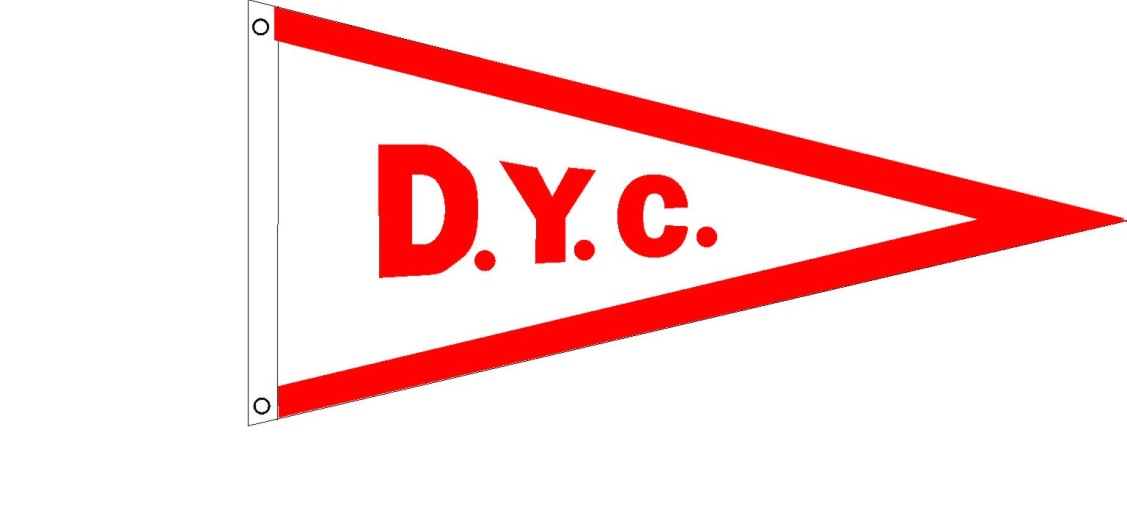 